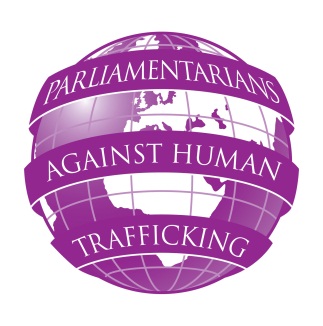 PARLIAMENTARIANS AGAINST HUMAN TRAFFICKINGLondon Seminar ProgrammeTHURSDAY 24 NOVEMBER 2011MORNING SESSION: WHAT PARLIAMENTARIANS MUST DOIn Committee Room 8, Committee Corridor, Palace of Westminster10:30 – 11:00		Registration of participantsPresided by Rt Hon the Baroness Butler Sloss GBE:11:00 – 11:05		Introduction 			By Rt Hon the Baroness Butler Sloss GBE, Joint- Chair, APPG on Human 				Trafficking			and Stana Buchowska, Project Co-ordinator11:05 – 11:30		How can parliamentarians build up parliamentary groups as part of an EU 			parliamentary network?			Followed by questions			By Peter Bone MP, Co-Chair, APPG on Human Trafficking11:30 – 12:00	Keynote speech: The concept of prevention in the EU Directive on preventing and combating trafficking in human beings: theory to practice			By Aidan McQuade, Director, Anti Slavery International     12:00 – 13:15	Panel discussion followed by Q&A session: How parliamentarians can help establish awareness parliamentary groups in their own parliaments. Panellists: Mr Valeriu Zgonea MP, Romania, Mr Ryszard Kalisz MP, Poland, Peter Bone MP, UK, Senator Mihaela Popa, Romania, Senator Alberto Maritati, Italy, Maria Paula Cardoso MP, Portugal, Athanassios Alevras MP, Greece	Chair: Anthony Steen, Chairman, Human Trafficking Foundation13:15 – 14:30		Lunch			Hosted by Rt Hon the Baroness Butler-Sloss GBE, 		Joint-Chair, APPG on Human Trafficking			Attlee Room, House of LordsAFTERNOON SESSION: PREVENTION AND SPORTS EVENTSIn the IPU Room, off Westminster Hall14:30 – 15:30		Do international sports events increase the risk of trafficking in human 			beings?1.	Lessons learneda. Case study 1: Germany by Ms Mechtild Maurer, ECPATb. Case study 2: Austria by Ms Astrid Winkler, ECPAT     Followed by questions2.	What measures of prevention against human trafficking need to be incorporated into preparations for upcoming major sports events (London 2012 Olympic Games and UEFA Euro 2012 Football Championship)?Guided discussionChaired by Stana Buchowska, Project Co-ordinator	15:30 – 15:40		Coffee break15:40 – 16:30		Panel discussion followed by Q&A session: What are the most significant 			areas of prevention that need to be addressed today?		Panellists: Mr Valeriu Zgonea, MP, Romania, Ms Margot James, MP, UK;      Ms Heike Rudat, Head Human Trafficking – Criminal Investigation Department , Berlin, Germany;  Ms Klara Skrivankova,  Anti- Slavery International	Chaired by Baroness Nicholson of Winterbourne16:30 – 17:00		How business and parliamentarians can work more closely together to 			combat human 	traffickingBy Howard Rosen, President, Council of British Chambers of Commerce in 	EuropeChaired by Michael Connarty MP, Officer, APPG on Human TraffickingFollowed by questions										17:00 - 17:30		Conclusions and follow up plans			By Anthony Steen, Chairman, Human Trafficking Foundation			End of the seminar17:30			Transfer by coach to seminar reception			Meet at Black Rod’s Entrance  18:00 – 19:30		Networking Reception			Intercontinental Hotel, Park Lane, London19:30			Transfer by coach to seminar hotel, Park Plaza County Hall, for participants			